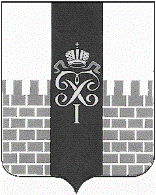 МЕСТНАЯ АДМИНИСТРАЦИЯ  МУНИЦИПАЛЬНОГО ОБРАЗОВАНИЯ  ГОРОД ПЕТЕРГОФ_____________________________________________________________________________П О С Т А Н О В Л Е Н И Е«12» августа 2019г.                                                                                                   № 106 О внесении изменений в Постановление местной администрации МО г. Петергоф«О местах размещения печатных агитационных материалов»Рассмотрев изменения в Постановление местной администрации МО г. Петергоф                                      «О местах размещения печатных агитационных материалов» от 22.07.2019 года № 96 (далее - Постановление):Внести изменения в приложение № 1 к Постановлению изложив пункты 18 и 19 в следующей редакции:Опубликовать настоящее постановление в ближайшем номере  муниципальной газеты «Муниципальная перспектива», разместить на сайте муниципального образования город Петергоф и на информационном стенде    избирательной    комиссии    муниципального    образования  город Петергоф.Контроль за исполнением настоящего постановления оставляю за собой. И.О. Главы местной администрации муниципального образования город Петергоф                                                                                        Т.С.Егорова181697Информационный стенд по адресу: Ул. Гостилицкая, д.63191698Информационный стенд по адресу: Ул. Чичеринская, д.13